§1052.  Off-premises catering at planned events or gatherings1.  Off-premises catering license for sale of liquor.  A club licensed to sell spirits, wine and malt liquor or a licensed Class A restaurant, licensed Class A restaurant/lounge, licensed Class A lounge, licensed hotel, licensed bed and breakfast, licensed golf course, licensed auditorium, licensed civic auditorium or licensed performing arts center may apply for an additional license to conduct off-premises catering at planned events or gatherings to be held at locations other than the licensee's premises under this section.[PL 2023, c. 285, §2 (AMD).]2.  Fee. [PL 2021, c. 658, §167 (RP).]3.   Type of event.  An off-premises catering license authorizes the licensee to sell the type or types of liquor specified in subsection 3‑A only at:A.  Public events or public gatherings sponsored by a charitable, nonprofit organization or civic group; and  [PL 1987, c. 45, Pt. A, §4 (NEW).]B.  Private events or private gatherings sponsored by an individual person, organization or association of persons.  [PL 1987, c. 45, Pt. A, §4 (NEW).][PL 2021, c. 658, §167 (AMD).]3-A.  Type of liquor.  An off-premises catering licensee may sell at an event described in subsection 3 only the type or types of liquor that the licensee is authorized to sell pursuant to the licensee's underlying club, Class A restaurant, Class A restaurant/lounge, Class A lounge, hotel, bed and breakfast, golf course, auditorium, civic auditorium or performing arts center license.[PL 2023, c. 285, §3 (AMD).]4.  Application.  The licensee must apply for an off-premises catering license by filing a written application with the bureau at least 24 hours before the event or gathering.  The application must include the following:A.  Title and purpose of the event;  [PL 1987, c. 45, Pt. A, §4 (NEW).]B.  Date, time and duration;  [PL 1987, c. 45, Pt. A, §4 (NEW).]C.  Location;  [PL 1987, c. 45, Pt. A, §4 (NEW).]D.  Approximate number of persons to be accommodated;  [PL 1987, c. 45, Pt. A, §4 (NEW).]E.  Name and address of the sponsoring person, organization or association;  [PL 2021, c. 658, §167 (AMD).]F.  If food is to be served, the name and address of the food caterer, if other than the licensee; and  [PL 2021, c. 658, §167 (AMD).]G.  Approval by the municipal officers, or a municipal official designated by the municipal officers, of the municipality in which the proposed additional licensed premises are located, which, notwithstanding section 653, may be granted without public notice.  The bureau shall accept approval required under this paragraph in electronic form submitted by the applicant or directly by the municipality to the bureau.  [PL 2017, c. 260, §1 (AMD).][PL 2021, c. 658, §167 (AMD).]5.  Ruling on application.  Upon receipt of the application, the bureau may immediately approve or deny the application.  The bureau shall advise the applicant that the license and the off-premises sales license may be revoked and suspended under chapter 33.[PL 2021, c. 658, §167 (AMD).]6.  Local option questions.  The bureau may not grant approval for the sale of liquor at events to be held in areas where the voters have voted in the negative concerning the pertinent local option questions.[PL 1997, c. 373, §85 (AMD).]SECTION HISTORYPL 1987, c. 45, §A4 (NEW). PL 1987, c. 342, §§76-78 (AMD). PL 1993, c. 260, §1 (AMD). PL 1993, c. 730, §40 (AMD). PL 1997, c. 373, §§84,85 (AMD). PL 1999, c. 236, §3 (AMD). PL 2005, c. 539, §8 (AMD). PL 2017, c. 260, §1 (AMD). PL 2021, c. 76, §2 (AMD). PL 2021, c. 658, §167 (AMD). PL 2023, c. 285, §§2, 3 (AMD). The State of Maine claims a copyright in its codified statutes. If you intend to republish this material, we require that you include the following disclaimer in your publication:All copyrights and other rights to statutory text are reserved by the State of Maine. The text included in this publication reflects changes made through the First Regular and First Special Session of the 131st Maine Legislature and is current through November 1, 2023
                    . The text is subject to change without notice. It is a version that has not been officially certified by the Secretary of State. Refer to the Maine Revised Statutes Annotated and supplements for certified text.
                The Office of the Revisor of Statutes also requests that you send us one copy of any statutory publication you may produce. Our goal is not to restrict publishing activity, but to keep track of who is publishing what, to identify any needless duplication and to preserve the State's copyright rights.PLEASE NOTE: The Revisor's Office cannot perform research for or provide legal advice or interpretation of Maine law to the public. If you need legal assistance, please contact a qualified attorney.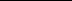 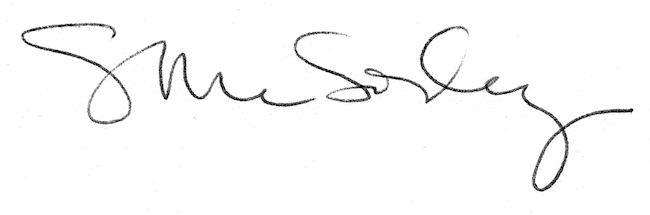 